EL CIVICS GOVERNMENT AND LAW UNITIntermediate LevelThis guide will take you through the Government and Law Objective 40.4. The objective is to “Respond to questions about the History and Government of the United States in order to be successful in the naturalization process.”There are three tasks for this objective.Task 1: Students will participate in a mock oral interview with a USCIS Agent (examiner).There are several teaching activities to achieve the objective. These are suggestions only and can be adapted to meet your students’ specific needs.Page 6: Land Acknowledgement: It has been recommended that we recognize American Indians as students study the history and government of the United States. There is a simple sentence which students can say together with the teacher. There is information about the local indigenous people from Southern California. If you are interested in learning or doing more, visit .Preparation for Task 1: Students will be asked 12 questions to simulate an oral USCIS interview.Page 7: Introduction to Citizenship: USCIS has a 12-minute video that can be used to introduce students to what they are going to learn and why. The video can be used as an introduction, or as a way to review the history and government questions which are reviewed later. (Note: the video is 12-minutes long, but YouTube plays it twice, so it is 24 minutes. There is not another version of the video published. You may want to advise students that it plays twice). The materials in this packet roughly follow the outline of this video. There are three parts: Part 1 Introduction and Before Independence, Part 2 After Independence and the Creation of the Constitution  and Bill of Rights, Part 3 The Naturalization Interview and Responsibilities of Citizens.Page 8: Government and Law Visuals. Visuals of key symbols and historic al information are included to aid in instruction.Page 10-12: The U.S. Constitution and Amendments. The information here is from  the USCIS website. Students will review the creation of the Constitution and the first amendment changes. There is a lot of practice material here that teachers can choose to use. The  more students engage and understand the Bill of Rights in Task 1, the easier it will be for them to write about freedoms and rights that are important to them in Task 3.Page 13-15: Bill of Rights Activities. Students match definitions to reinforce Bill of  Rights vocabulary and sentence structure.Page 16-18: Three Branches of Government. There are additional lessons and  handouts on the USCIS websites (listed on the pages).Page 19: Who Represents Me? Students get an overview of national and local leaders. Teachers can help students search the current leaders with the websites listed on the pages.Pages 20-21: Cloze Activity. Students fill in the blanks to reinforce vocabulary and sentence structure.Pages 22-26: The Naturalization Interview:  Personal  and Civics Questions Activity. In this section, students answer personal and civics questions and practice verbs.Page 23: Clarification and understanding expressions. Students can practice clarification and understanding expressions for the mock naturalization interview. These phrases are good to practice during any class discussions.Pages 27-31: Government and Law Study Guide. Students preview the Government and Law questions to become familiar with the information being asked in the interview. Students can write these out on flash cards or practice through Quizlet or other type of technology application.Pages 32-33: Mock Interview Practice 1 and 2. Students practice asking and answering questions. Preparation for Task 2: Students write three dictated sentences about government.Pages 34-37: Government and Law Dictation Practice. Students practice in partners and then unscramble sentences on their own. Next, the teacher reads three sentences from those on page 28 for two written dictation practices.  
Page 38: Preparation for Task 3: Students write an article or letter to the newspaper about a civil liberty important to them.Page 39: Step 1: Review the Bill of Rights from earlier in the packet. Then, the class watches a short video about the Bill of Rights while taking notes. This video may be viewed many times.Page 40: Review the video and ask students to provide examples of the 5 freedoms in the first amendment. Page 41: Step 2: Students choose at least 2 rights that they like. They think through the questions and write them down.  Also, they write reasons why they are interesting.Page 42-43: Step 3: What is a Paragraph? Students identify topic sentences and supporting details in a sample paragraph.Pages 44-47: Step 4: Write Your Paragraph. Students use the information they brainstorm to write their topic sentences, supporting sentences, and concluding sentence.Page 48: Civil Liberty Paragraph Example. Students can use this example to help them with their paragraphs.Page 49: Paragraph Checklist. Students use the checklist to proofread their work  and the work of their partners.Pages 50-56: Appendix 1. A complete list of 100 INS Questions and also an audio version link. The audio version can be played as students come into class for daily practice.GOVERNMENT AND LAW OBJECTIVE: TASK 1Respond to questions about the Government and Law of the United States in order to be successful in the naturalization process.Level: Intermediate Suggested ActivitiesBefore we begin:Land AcknowledgementBefore there was the United States, this was the land of the American Indians.Let’s take a moment to honor the ancestral grounds where you are learning andsupport the resilience and strength that all Indigenous (native)  people have shown worldwide.Please repeat with me: “We acknowledge that we are on the traditional territory and homelands of the Luiseno/Payomkawichum people.”Image: Luiseno Nation from California Indian Culture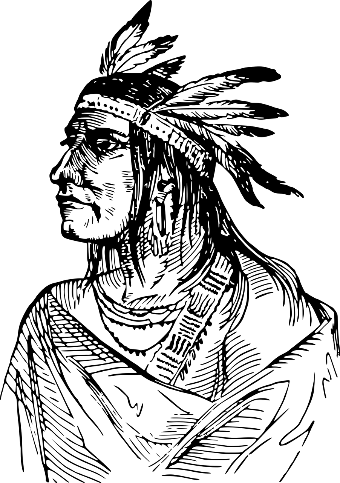 The Luiseño or Payómkawichum are an indigenous (native) people of California who inhabited the coastal area of southern California, ranging 50 miles (80 km) from the present-day southern part of Los Angeles County to the northern part of San Diego County, and inland 30 miles (48 km).  This was at the time of the first contacts with the Spanish in the 16th century.Part 1Introduction to CitizenshipDirections: Watch the video, take notes, and discuss the questions.A Promise of Freedom: An Introduction to U.S. History and Civics for ImmigrantsCreated by the Department of Homeland Security, U.S. Citizenship and Immigration ServicesBefore you watch the video:What do you know about becoming a U.S. citizen?What do you know about American history?What do you know about the government of the United States?What makes “Americans” and why do people want to come to the United States?Why did you want to come to the United States?Part 1: IntroductionWhat is the U.S. Constitution?What is the New World?What are ‘settlers’? Are they the same thing as ‘colonists’?When did they first come to the United States?Where did the settlers come from?What is the Declaration of Independence? What did it say? What is the name of the war that settlers fought to become free from Britain?What did George Washington do?Part 2 After independence: Creation and changes to the U.S. ConstitutionWhat did the people want to do in the meeting in Philadelphia?What did the Constitution do that had never been done before?What are the first 10 Amendments called?Name 3 rights in the Bill of RightsWhat are other amendments that were added?Part 3 Responsibilities and rights of citizensWhat are some responsibilities of being a citizen?Taking the naturalization testSymbols of U.S. GovernmentFrom Ben’s Guide to the Government: The FlagThe United States flag has 13 stripes. Seven are red and six are white. It also has 50 white stars on a blue background. The stripes represent the 13 original colonies. The 50 stars represent the 50 states in the U.S.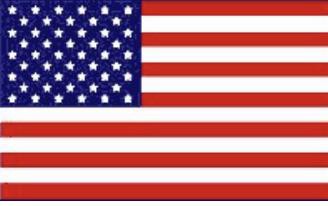 The first U.S. flag was designed in 1777. The flag has been changed many times since then. New stars are added each time new states join the union.The White HouseThe White House is the home of the President of the United States. It is located at 1600 Pennsylvania Avenue in Washington, D.C. Every President except George Washington has lived there.The President’s office is called the Oval Office. Here the President does the business of the country. He signs bills and Executive Orders, and he meets with staff, visitors, and guests.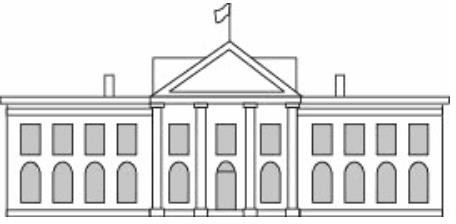 Statue of LibertyLocated in New York, at 151 feet tall, the Statue of Liberty symbolizes freedom throughout the world. The Statue was actually a gift from the people of France.The statue represents a woman escaping the chains of tyranny, which lie at her feet. Her right hand holds aloft a burning torch that symbolizes liberty. Her left hand holds a tablet inscribed with the date "July 4, 1776," the day the United States declared its independence from England. She is wearing flowing robes and the seven rays of her spiked crown symbolize the seven seas and continents.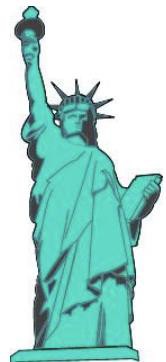 Part 2The U.S. Constitution and Amendments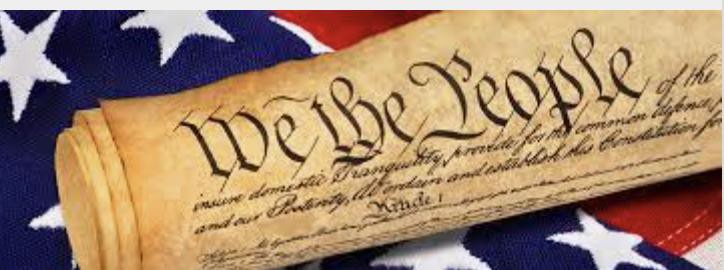 The Founding Fathers wrote the Constitution in 1787. They wanted a “living document.” This means the Constitution can change as the country changes.A change to the Constitution is called an amendment.In 1791, a list of ten amendments was added. The first ten amendments to the Constitution are called the Bill of Rights. The Bill of Rights talks about individual rights. Over the years, more amendments were added. Now, the Constitution has 27 amendments.The Bill of RightsThe first 10 amendments to the U.S. Constitution are called the “Bill of Rights.” They were added as a group in 1791. These amendments guarantee rights to everyone living in the United States. These rights are considered basic to all individuals and cannot be taken away, not even by Congress. Though Congress makes new laws, it cannot make laws that go against the Bill of Rights. These rights are for everyone living in the United States.The First Amendment protects the right of freedom of speech. People are allowed to discuss issues openly and have debates on public issues. This amendment also protects freedom of religion. It says that Congress cannot establish an official religion or limit religious expression. Freedom of religion means that you can practice any religion, ornot practice a religion. Congress cannot limit the right of people to meet peacefully. It cannot limit the freedom of the press. The First Amendment also protects people’s right to petition the government to change the laws that are not fair.The First Amendment guarantees and protects these rights: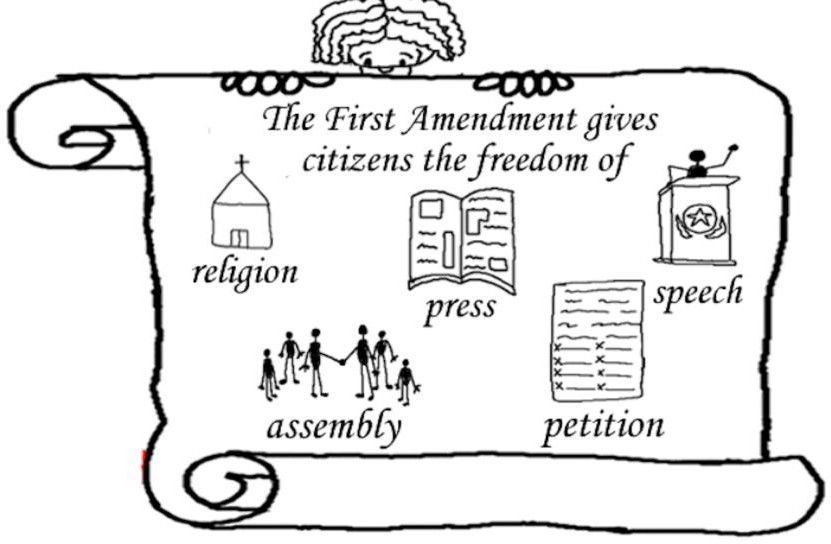 Image from the Clipart Library Freedom of speech: You can say what you want about public problems.Freedom of religion: you can practice any religion or you can practice no religionFreedom of assembly: You can meet peacefully to talk about problems and ideas. Freedom of the press: The government cannot control what people write in newspapers and the media. Freedom to petition the government: You can ask the government to change laws.Answer these Civics Test questions:What do we call the first ten amendments to the Constitution?  	What is one right or freedom from the First Amendment?  	What is freedom of religion?  	Discuss these questions with your class:Today, many Americans talk about their First Amendment rights.Why do you think these First Amendment rights were so important to the writers of the Constitution?In your native country, do citizens have the same rights?Think of some examples how these freedoms apply to specific situations in your life.Matching ActivityMatch the numbered definition of the freedom on the left with its description on the right.Matching Activity Answer KeyMatch the numbered definition of the freedom on the left with its description on the right.Example OneAnswer KeyLynn would like to go to the church she likes.Freedom	Religion		Amendment		Example TwoAndrew doesn’t like a new law. He wants to meet with a group of people to talk about it.Freedom	Petition	Amendment	1st	Example ThreeThe police think Steve has drugs in his house. They can’t go into his house without telling him.Freedom Unreasonable Searches	Amendment	4th	Example FourSylvia went to jail for stealing videos. She can’t go to jail again for the same crime.Freedom Double Jeopardy		Amendment	5th	Example FiveJayne wants to keep a gun in her house.Freedom	Bear Arms	Amendment	2nd	Example SixMark hit someone with his car. He will have a trial as soon as possible.Freedom	Speedy Trial	Amendment_	6th	Example SevenCarol believes Michael took her jewelry. Michael says he didn’t do it. They can tell a jury what happened and the jury will decide who is telling the truth.Freedom	Trial by Jury	Amendment	7th 	Example EightDebbie has strong feelings about immigration. She writes a letter to the newspaper and they print it, even if not everyone at the newspaper agrees with her. Freedom      Speech	Amendment	1st	Three Branches of GovernmentFrom Ben’s Guide to the U.S. GovernmentRecommended resources from USCIS website:Your Government and You Handouts;The Executive Branch;The Legislative Branch;The Judicial Branch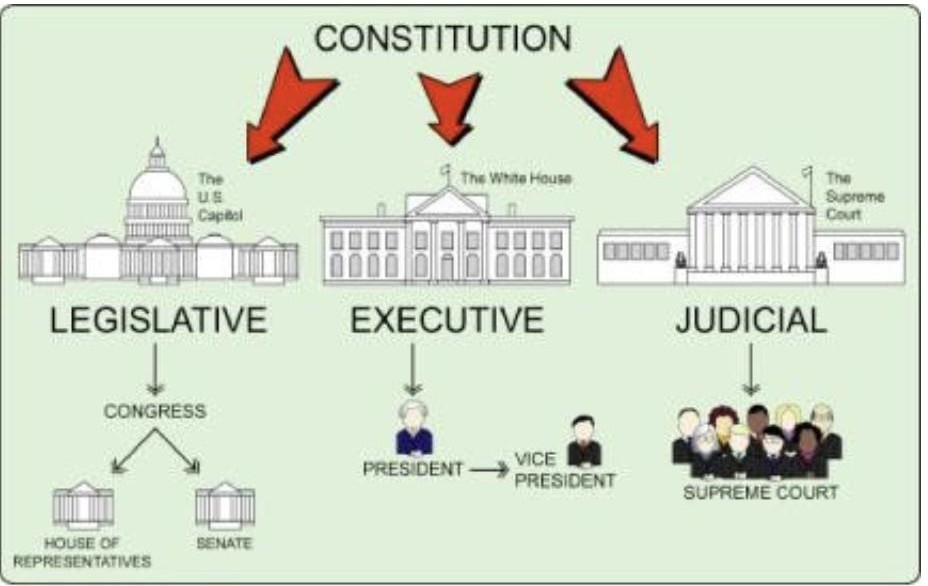 Legislative BranchThe legislative branch of government is made up of Congress and government agencies. Congress has two parts, the House of Representatives and the Senate. Congress meets at the U.S. Capitol in Washington, D.C. Its primary duty is to write, debate, and pass bills, which are then passed on to the President for approval.Executive BranchThe executive branch of government makes sure that the laws of the United States are obeyed. The President of the United States is the head of the executive branch of government. This branch is very large so the President gets help from the Vice President, department heads (Cabinet members), and heads of independent agencies.Judicial BranchThe judicial branch of government is made up of the court system. The Supreme Court is the highest court in the land. Courts decide arguments about the meaning of laws, how they are applied, and whether they break the rules of the constitution.Branches of Government PracticeFrom Entry into Citizenship by Aliza Becker p. 153Instructions: Fill in the chart with the correct information.What does Congress Do?Look for more information in Entry into Citizenship by Aliza Becker p. 124 or Refer to the USCIS links above. Directions: Write out the answers to the questions.What are the two parts of the Congress?What is the main job of the Congress?Where does the Congress work?For The U.S. Senate,How many are there in each state?Who elects them?How often are they elected?How many terms can each Senator serve?Who are the Senators in your state?For the House of Representatives,Who elects the Representatives?How often are they elected?How many terms can each Representative serve?Who are the Representatives for your location?Who Represents Me?Directions: Fill in the charts and the blanks.NationalGo to www.usa.gov/elected-officials for current leadersState Level:	(name of state)Go to www.usa.gov/elected-officials for current leadersCity Level:	(name of your city)Look on the internet for current information.Which of these leaders are members of the Executive Branch? (Name 2.)______________________________________________________________________________________________________Who is a state leader? (Name 1.)1. _________________________________________________Government and History Review Cloze ActivityInstructions: Complete the sentences below. Use the words in the Word Box to help you.Word Box 	_ is an American holiday.The Supreme	decides if a law goes against the Constitution.The stripes on the flag represent the first 13	.There is one	on the flag for each state. 	_ Day is July 4.The three branches of the government are	, Judicial, and Executive. 	makes federal laws.The Constitution is the	law of the land.The	is in Washington, D.C.Senators and the House of	are inCongress.George	was the first U.S. president.A change to the constitution is called an	.Cloze Activity Answer KeyInstructions: Complete the sentences below. Use the words in the Word Box to help you.Word BoxThe President vetoes bills.The Supreme Court decides if a law goes against the Constitution.The stripes on the flag represent the first 13 colonies.There is one star on the flag for each state.Independence Day is July 4.The three branches of the government are Legislative, Judicial, and Executive.Congress makes federal laws.The Constitution is the supreme law of the land.The U.S. Capitol is in Washington, D.C.Senators and the House of Representatives are in Congress.George Washington was the first U.S. president.12. A change to the Constitution is called an amendment.Part 3The Naturalization InterviewA naturalization interview tests for three things:Your ability to understand small talk and your ability to answer questions about your personal information: name, address, family, and work.The INS officer is testing your ability to ask for clarification if you do not understand something.The final part of the interview is the civics test. You will be asked 10 questions about the history and government of the United States.Directions: Watch a short video of a sample interview; see The Naturalization Interview and Test      on YouTube for an example.Personal Questions ActivityDirections:Choose the verb from the word bank below that correctly fits with each sentence.is	are	do	haveWhat	is your name?How old	you?Where	you live?How long	you lived there?What color	your eyes?How many children	you have?Where	you work? 	your mother a U.S. citizen?What	is your phone number?What	your address?Asking for clarification and expressing understandingAsking for clarification/repetitionPardon me?Excuse me?What did you say?Can you repeat that, please?Would you repeat that, please? (polite/formal)Would you please say it again?I didn’t catch that.Did you say	or	?Expressing understandingOk, thank you.I understand now, thank you.Got it!Gotcha!Thanks for your patience.Giving thanksThanks.Thank you.Thank you very much.That’s very kind of you.I appreciate it.I appreciate it very much.Practice Dialog for Naturalization InterviewDirections:Read the dialog with a classmate. Take turns being the INS Officer and Marco (the test taker).Change the personal information so that is correct for you.Practice different clarification phrases from the list above.INS OFFICER: Mr. Marcos Torres?Marco: Yes, that’s me.INS Officer: I’m Officer Taylor. I’ll be interviewing you today.Marco: Hello.INS Officer: How are you doing?Marco: I’m fine, thank you. And you?INS Officer: I’m well, too. Thanks. What are you up to today?Marco: Excuse me? Could you repeat that?INS Officer: What are you doing today?Marco: I understand now, thank you. I’m taking my interview and then I have to pick up my daughter from school.INS Officer: That’s great. How old is your daughter?Marco: She’s seven years old.INS Officer: Very interesting. Okay, let’s get started. I’m going to ask you a few questions before the civics test. Are you ready?Marco: Yes, I’m ready.Personal QuestionsINS Officer: What is your date of birth?Marco: November 8, 1970.INS Officer: And where were you born?Marco: San Pedro Sula, Honduras.INS Officer: Are you a citizen of Honduras?Marco: Yes.INS Officer: Are you currently single, married, or divorced?Marco: I’m married.INS Officer: And where are you currently living?Marco: 3555 North Shore Boulevard, Encinitas. INS Officer: Where are you working?Marco: I work at the county library.INS Officer: Great thank you. Now we’re going to move to the civics test. The test has 10 questions about U.S. history and government. Are you ready? Marco: Yes.Civics QuestionsINS Officer: Who was the first President?Marco: George Washington.INS Officer: Correct. How many U.S. senators are there?Marco: 100.INS Officer: Good. Where is the Statue of Liberty?Marco: Could you repeat that, please?INS Officer: Where is the Statue of Liberty?Marco: In.. in New York?INS Officer: Correct. What is the capital of the United States?Marco: Washington, D.C.INS Officer: Name the three branches of government.Marco: The legislative, judicial, and… Do I name three or two? INS Officer: Three. One more. The legislative, judicial, and… Marco: Oh yes, I remember. The Executive.INS Officer: Correct. What is an amendment?Marco: I’m… I’m not sure. What did you say? Could you repeat that?INS Officer: Yes. What is an amendment?Marco: I’m sorry. I don’t know the answer. I forgot.INS Officer: That’s OK. An amendment is a change to the constitution. When do we celebrate Independence Day?Marco: July 4th.INS Officer. That’s correct. Congratulations, you passed the civics test.Marco: Thank you so much.INS Officer: You’re welcome. Have a good day.Marco: You too. Thank you for your time.Government and Law Study GuideUse Complete list of 100 INS Questions in the Appendix and/or the online civics flash cards from USCIS: online 100 Civics Flash CardsGovernment and Law Assessment: Mock Interview Practice 1Government and Law Assessment: Mock Interview Practice 2GOVERNMENT AND LAW OBJECTIVE: TASK 2Student will respond to questions about the Government and Law of the United States in order to be successful in the naturalization process.Level: IntermediateGovernment and Law Dictation Study GuideDirections: Read each sentence out loud to a partner. Partners write out each sentence. Go back and forth.The United States of America has 50 states.The United States flag is red, white, and blue.The process required to become a citizen is called naturalization.The U.S. Constitution is the supreme law of the land.The Statue of Liberty is in New York.There are 100 Senators.There are three branches in the government.George Washington was the first President.The White House is in Washington, D.C.Congress meets in the U.S. capitol building.Government and Law Dictation Practice Answer KeyTeacher Directions: The correct sentences are below the scrambled sentences.Student Directions: Unscramble the words to make sentences. Write the sentence below.building U.S. in Congress meets the capitol  The U.S. Congress meets in the Capitol building.in three are branches there government theThere are three branches in the governmentis a process the called become a required naturalization to citizenThe process required to become a citizen is called naturalization.president Washington first the George wasGeorge Washington was the first president.the of land is supreme U.S. law Constitution the theThe U.S. Constitution is the supreme law of the land.Government and Law Dictation Practice 1 for Task 2Teacher Directions: Make up 3 sentences for each practice or use from the sentences in the study guide page. Tell students: Listen to the dictation. Write the three sentences you hear.1. 	2. 	3. 	Government and Law Dictation Practice 2 for Task 2Teacher Directions: Make up 3 sentences for each practice or use from the sentences in the study guide page. Tell students: Listen to the dictation. Write the three sentences you hear.1. 	2. 	3.	GOVERNMENT AND LAW OBJECTIVE: TASK 3Students will respond to questions about the Government and Law of the United States in order to be successful in the naturalization process.Level: IntermediateWrite a paragraph about a freedom or right from the Bill of Rights.Step 1: Discuss what you learned about the Bill of Rights in Task 1Watch the video: A 3-minute guide to the Bill of RightsBrainstorm with your teacher and classmates about modern examples of freedoms and rights. Write them below or on the next page under each amendment.The 5 Freedoms or Civil Liberties in the First Amendment SpeechThe First Amendment says that people have the right to speak freely without government interference.Examples:PressThe First Amendment gives the press the right to publish news, information and opinions without government interference. This also means people have the right to publish their own newspapers, newsletters, magazines, Web sites, radio programs, and other types of media.Examples:ReligionThe First Amendment prohibits the government from establishing a religion and protects each person's right to practice (or not practice) any faith without government interference.Examples:PetitionThe First Amendment says that people have the right to appeal to the government in favor of or against policies that affect them or that they feel strongly about. This freedom includes the right to gather signatures in support of a cause and to lobby legislative bodies for or against legislation.Examples:AssemblyThe First Amendment says that people have the right to gather in public to march, protest, demonstrate, carry signs, and otherwise express their views in a nonviolent way. It also means people can join and associate with groups and organizations without interference.Examples:Step 2: Choose 2 or 3 rights that are interesting to you.Write down reasons why you think it’s interesting.Why do you think it’s interesting?What are those reasons?Write down anything that comes to your mind. You will use these thoughts later when you write a paragraph.Step 3: Prepare to write a paragraph. Read the information below.What’s in a paragraph?A paragraph is a group of sentences that tell about a single idea or thought.Each paragraph has a topic sentence, which tells you what the paragraph is about. The middle of the paragraph tells more about the idea. These are called supporting sentences. The last sentence is the conclusion, which tells you about the idea in different words than the topic sentence.Read the example paragraph below:Freedom of SpeechFreedom of speech is important to me. In my country if someone said they didn’t like the government they could go to jail. In the United States everyone is free to say what they think. For example, in my town some people think that bilingual education is a bad idea. Others think it is a good idea. It’s nice that both groups of people can talk about their opinions. I like freedom of speech because I like to listen to everyone and then choose what I believe.Directions:Fill in the answers with sentences from the paragraph above.Step 4:  Now you will write your paragraph:The Topic SentenceA topic sentence tells about the main idea of a paragraph.A good topic sentence includes a topic (the subject of the paragraph) and a controlling idea (what you want to say about the subject).Your turn. Write a topic sentence for your paragraph.Choose the freedom or right you want to write about. This is your Topic. TOPIC ___________________________________________	+	CONTROLLING IDEA_______________________________		=	TOPIC SENTENCE____________________________________________________________________________________Supporting sentences/ detailsSupporting sentences give information that explains and describes the topic sentence of the paragraph.Supporting sentences can do the following:Answer the questions - who? What? Where? Why? And How?Give examplesExplainDescribeGive factsDefinitionsYour turn: Choose three details you want to support your topic sentence. You can choose from the list above.Example:Explanation: I like to follow my religious beliefs.Description: I do not want the government to tell me what church to attend.Example: I want to attend the church of my choice.Supporting sentence: I prefer to make my own decision about what church I want to attend.Directions:Write 3 supporting sentences. Choose how you want to give more information.Supporting sentence 1:ExplanationDescriptionExampleSupporting sentence 2: ExplanationDescriptionExampleSupporting sentence 3: ExplanationDescriptionExampleStep 5: Write a concluding sentence.A concluding sentence is the last sentence in your paragraph. It restates, or retells, what you said in the topic sentence, but in different words.Example:Concluding sentence: In short, freedom of religion is important to me because I   can make the decision about what church to attend, practice my religion in my own way, and celebrate the religious holidays of my faith.My concluding sentence:CIVIL LIBERTY PARAGRAPH EXAMPLEName DateLevel	 Paragraph #1Freedom of ReligionFreedom of religion is important to me for several reasons. First of all, I prefer to make my own decision about what church I want to attend. I like to follow my religious beliefs, and not have the government tell me what church to attend. Second, I want to practice my religion in my own way. If I choose to practice my religion in my living room with my family and friends, I can do that. Third, I like to celebrate the religious holidays of my faith. I want to have the freedom to put my religious holiday decorations on display. In short, freedom of religion is important to me because I can make the decision about what church to attend, practice my religion in my own way, and celebrate the religious holidays of my faith.PARAGRAPH CHECKLISTAppendix 12008 INS History and Government QuestionsRefer to Civics Questions for the Naturalization Test for another written versionAnd 100 Civics Questions and Answers for the audio versionTask 1MaterialsSuggested ActivitiesStudentswill participate in a mock oral naturalization USCISinterview.Land AcknowledgementVideo: “A Promise of Freedom” -by USCISGovernment and Law VisualsThe U.S.Constitution and Amendments lessonVideo: “The Naturalization Interview andTest,” by USCISGovernment and Law Study GuideWorksheetBill of Rights Matching ActivityCloze ActivityWhat Does Congress Do?Who Represents Me?Personal questions activityClarification and understanding expressions(Optional but recommended) Recognize the American Indians on whose land students are learning about the history and government of the United States. Read the Land Acknowledgement together.Watch the 12-minute video created by USCIS “A Promise of Freedom” on Youtube. To introduce the naturalization process. The video is a brief overview of the history of the USA. Discussion questions are provided.Begin discussion about the American flag and other important patriotic symbols.The USCIS website has lessons on history and government that teachers may want to use:George Washington HandoutsThomas Jefferson HandoutsBenjamin Franklin and the U.S. ConstitutionBill of Rights and other Amendments Handout and LessonAbraham Lincoln HandoutThe Civil War HandoutsThe U.S. Wars in 1800s HandoutU.S. History Since 1900’sInterviewsPractice dialog for naturalization interviewGovernment and Law Mock InterviewGovernment and Law Interview AssessmentRubric: Task 11. Appendix 1 100 USCIS Questions for Naturalizations (2008 version)Equality and Freedom HandoutsYour Government and You Handouts and LessonThe Executive BranchThe Legislative BranchThe Judicial BranchAmerican Symbols and      CelebrationGeography of the United      StatesPilgrims Arrive in North America HandoutThe Pilgrim Story and My Immigrant StoryReview the Government and Law Study Guide. Teach Government and Law facts using Visuals. Optional: Use Complete list of 100 INS Questions in the Appendix and/or the online civics flash cards from USCIS: online 100 Civics Flash CardsOptional Activity: Break students into groups. Give each group 5-10 questions, either random or sorted by topic (legislative branch, Bill of Rights, etc.)Have each group look up answers for their questions on the internet using www.google.com. Present findings to the class.Play Jeopardy-type game using online USCIS Civics Flash CardsPractice Mock Interview usingPractice Interview Sheets.AMENDMENTSUMMARY1st AmendmentFreedom of speech, religion, press, assembly, and petition (see illustration above)2nd AmendmentFreedom to bear arms3rd AmendmentFreedom from the quartering of troops4th AmendmentFreedom from unreasonable searches5th AmendmentFreedom from self-incrimination, double jeopardy (being tried for the same crime twice), and eminent domain (government can’t take your property without compensation)6th AmendmentThe right to a speedy trial and an attorney7th AmendmentThe right to a jury trial8th AmendmentFreedom from cruel and unusual punishment9th Amendment & 10th AmendmentThe last two amendments state that the people have other rights besides those listed here and that the states and the people have any powers that the Constitution does not give to the federal government.1. 	Freedom of speechA.You can use a gun to protect yourself2.  	Freedom of religionB.Police can look in your house only if they have a search warrant.3.  	Right to bear armsC.More than one person will listen to you and decide if you are guilty.4.  	Right to a speedy trialD.Government can’t tell you what to publish in the newspaper.5.  	Double JeopardyE.You can’t be held in jail for too long.6.  	Freedom of assemblyF.You can tell your concerns to the government.7.  	Freedom from unreasonable searchesG.You can’t go to jail twice for the same crime.8.  	Right to a trial by jury.H.You can say what you are thinking.9.  	Freedom of the pressI.You can peacefully meet with other people to say if you disagree with something.10.  	Freedom to petitionJ.You can decide if you want to attend a church or which church to attend.1.	H 	Freedom of speechA.You can use a gun to protect yourself2.    J 	Freedom of religionB.Police can look in your house only if they have a search warrant.3.    A 	Right to bear armsC.More than one person will listen to you and decide if you are guilty.4.    E 	Right to a speedy trialD.Government can’t tell you what to publish in the newspaper.5.    G 	Double JeopardyE.You can’t be held in jail for too long.6.    I 	Freedom of assemblyF.You can tell your concerns to the government.7.    B 	Freedom from unreasonable searchesG.You can’t go to jail twice for the same crime.8.    C 	Right to a trial by jury.H.You can say what you are thinking.9.    D 	Freedom of the pressI.You can peacefully meet with other people to say if you disagree with something.10.    F 	Freedom to petitionJ.You can decide if you want to attend a church or which church to attend.BranchLegislativeExecutiveJudicialWhat do they do?Who is the leader?How many members?How many terms?Position NamePresident of the United StatesVice President of the United StatesSecretary of StateSecretary of  DefensePosition NameGovernorState Representative (optional)State Senator (optional)Position NameMayorsupremeCourtU.S. CapitolWashingtonCongressRepresentativesThanksgivingcoloniesIndependenceLegislativeamendmentStarsupremeCourtU.S. CapitolWashingtonCongressRepresentativesThe PresidentColoniesIndependenceLegislativeAmendmentstarQuestionsPossible Answers1.What is your full name?My name is	.2.What is your age?I am	years old.3.What is your current address?My address is	.4.Are you married?Yes, I am.No, I’m single / divorced / widowed.5.Name two U.S. national holidays.Answers may include: New Year’s, Memorial Day, Independence Day, Thanksgiving, Christmas6.What is one responsibility that is only for United States citizens?Serve on a juryVote in a federal election7.Why does the flag have 13 stripes?They represent the original 13 colonies8.Why does the flag have 50 stars?There is one star for every state9.When was the Declaration of Independence signed?July 4, 177610.What was one important thing Abraham Lincoln did?Freed the slaves, preserved the Union11.What is the supreme law of the land?The Constitution12.What do we call the first 10 amendments to the Constitution?The Bill of Rights13.What are two rights guaranteed to everyone living in the United States?Answers may include: freedom of speech, religion, press, freedom to petition, right to bear arms, cannot be tried for same crime twice, right to speedy trial by jury, can’t search property without a warrant14.Who is the governor of California?(Go to www.google.com “who is the governor of 	)   	15.Who is the mayor of your city?(Go to www.google.com “who is the mayor of 	)Oceanside:		 Vista:		 Carlsbad:   		 Other:   	16.Name one branch of the government.Legislative, Executive, or Judicial17.Who is the President of the United States?(Go to www.google.com “Who is the President of  the US?)18.Who is Vice-President?(Go to www.google.com "Who is the Vice President of the US?)19.When is a person eligible for citizenship?Must be 18 years of age Permanent resident for at  least 5 years (3 years if married to a US citizen)20.What do you like best about living in the U.S.?I like	.21.Who was the first president of the United States?George Washington22.We elect a president for how many years?Four years23.What does the President’s Cabinet do?Advises the president24.What are names of twoCabinet-level positions?Secretary of State (Go to www.google.com “Who is the secretary of state? )Secretary of Defense ((Go to www.google.com “Who is the Secretary of Defense?)25.What is an amendment?A change to the Constitution26.How many amendments does the Constitution have?2727.What did Martin Luther King, Jr. do?Fought for civil rights28.Who makes federal laws?Congress29.What are the two parts of Congress?The Senate and the House of Representatives30.How many U.S. senators are there?10031.How many U.S. representatives are there?43532.What is the highest court in the United States?The Supreme Court33.What does the judicial branch do?Decides if a law goes against the constitution34.Where is the Statue of Liberty?New York City (Harbor)35.What is the capitol of the United States?Washington, D.C.QuestionsPossible AnswersScore1.What is your full name?Answers may vary but must include first and last name2.Are you married?Yes, I am. No, I’m single/divorced/widowed.3.What is your current address?Street number, street name, city, state, zip code4.Why does the flag have 13 stripes?They represent the 13 original colonies5.Where is the capital of the United States?Washington, D.C.6.What are two rights guaranteed to everyone living in the United States?Answers may include: freedom of speech, religion, press, freedom to petition, right to bear arms, double jeopardy, right to speedy trial byjury, can’t search property without a warrant7.Who makes federal laws in the United States?Congress8.Who is the mayor of your city?Oceanside: Vista: Carlsbad: Encinitas: Other:9.Name one branch of the government.Legislative, Executive, or Judicial10.Who is the President of the United States?11.What do you like best about living in the U.S.?Answers may include: better job, more opportunities, be with family12.What is the supreme law of the land?ConstitutionQuestionsPossible AnswersScore1.What is your full name?Answers may vary but must include first and last name2.What is your age?I am	years old3.What is your current address?Street number, street name, city, state, zip code4.Why does the flag have 50 stars?One for each state5.What is the highest court in the United States?Supreme Court6.What do we call the first 10 amendments to the Constitution?Bill of Rights7.Who is the governor of California?8.Who is the mayor of your city?Oceanside: Vista: Carlsbad: Encinitas: Other:9.When was the Declaration of Independence signed?July 4, 177610.Where is the Statue of Liberty?New York City (Harbor)11.What did Martin Luther  King, Jr. do?Fought for civil rights12.How is a person eligible       for citizenship?Must be 18 years of age.Permanent resident for at least 5 years  (3 years if married to a US citizen).Task 2MaterialsSuggested ActivitiesStudents will write three level- appropriate sentences dictated by the USCIS agent (examiner) as in Task 1. The sentences cover the same topics at all levels.Government and Law Dictation Study GuideGovernment and Law sentence unnscramble practiceDictation Practice 1Dictation Practice 2Explain to Ss that they will learn 10 sentences and be ready to write three of them when asked to do so by the examiner.Read the Government and Law Dictation Study Guide. Have Ss repeat the sentences. Explain any necessary vocabulary.Dictate sentences to Ss using the Dictation Practice Sheet. Correct    as a group.Task 3MaterialsSuggested ActivitiesStudents will complete an authentic writing task.For example, student will write an article for a student newsletter or a letter to the editor.In the writing task, the student will (1) describe onecivil liberty provided by the Constitution or the Bill of Rights (2) tellwhy the civil liberty is important, and (3) give examples to illustrate how the civil liberty applies to specific situation or show thereasons why the Civil liberty is important.Steps to write a paragraph about civil libertiesThe 5 Amendment Freedoms worksheetWhat’s in a paragraphSample paragraphParagraph ChecklistRubricReview the rights provided by the Constitution in the Bill of Rights (from Task 1).Watch the video: “A 3-minute guide to the Bill of Rights” to brainstorm different problems facing your community, including poverty, immigration, and housing issues that contradict the Bill of Rights. Talk about different possible solutions.Using the 5 Amendment Freedoms worksheet, take one of the issues from the brainstorming session and model how to write a paragraph.Have students identify parts of the sample paragraph and then create their own topic sentence, supporting details, and conclusion. Demonstrate and explain Rubric for the writing assignment.With partners, have Ssproofread each other’s work with the Paragraph Checklist.Rights/Freedom interesting to me (choose 1-3)Why are these interesting to you?Topic sentenceWhat the paragraph is aboutSupporting sentences: details with examplesExamples, facts, and descriptions about the topicConclusion sentenceRestate the topic sentence (the main idea) in different wordsTopic sentenceSupporting sentencesConclusion sentenceTopic:(The subject of the paragraph)Freedom of speechControlling idea:(what you want to say about the subject/topic)It is important to meTopic SentenceTopic + controlling idea =Freedom of speech is important to me.Directions: Check Yes/NoSelfSelfPeerPeerYesNoYesNoParagraph Content1.Does the paragraph have a topic sentence?2.Does the paragraph have at least three supporting details?3.Does the paragraph have a concluding sentence?4.Is the meaning of each sentence clear?Paragraph Format1.Does the paragraph have a title?2.Is the paragraph indented?3.Is the paragraph double-spaced?4.Is the paragraph within margins?Grammar and Punctuation1.Does each sentence begin with a capital letter?2.Does each sentence end with punctuation?3.Do the verbs agree with their subjects?History and Government QuestionsAnswers1. What is the supreme law of the land?The Constitution2. What does the Constitution do?Defines the governmentProtects the basic rights of Americans3. The idea of self-government is in the first three words of the Constitution.What are these words?We the People4. What is an amendment?A change or addition to the Constitution5. What do we call the first ten amendments to the Constitution?The Bill of Rights6. What is one right or freedom from the First Amendment?Freedom of speech, religion, assembly, press, petition the government7. How many amendments does the Constitution have?278. What did the Declaration of Independence do?Said that the United States is free from Great Britain9. What are two rights in the Declaration of Independence?Life, liberty, and the pursuit of happiness10. What is freedom of religion?You can practice any religion or not practice a religion11. What is the economic system in the United States?Capitalist or market economy12. What is the “rule of law”?Everyone must follow the law Leaders must obey the law Government must obey the law13. Name one branch or part of the government.Legislative, Executive, or Judicial14. What stops one branch of government from becoming too powerful?Checks and balances Separation of powers15. Who is in charge of the executive branch?The President16. Who makes federal laws?Congress17. What are the two parts of the U.S. Congress?The SenateHouse of Representatives18. How many U.S. Senators are there?10019. We elect a U.S. Senator for how many years?620. Who is one of your state’s U.S. Senators?Look this up on the internet as it changes.21. The House of Representatives has how many voting members?43522. We elect a U.S. Representative for how many years?223. Name your U.S. Representative.Look this up on the internet as it changes.24. Who does a U.S. Senator represent?All people of the state25. Why do some states have more Representatives than other states?Some states have more people26. We elect a President for how many years?427. In what month do we vote for President?November28. What is the name of the President of the United States now?Look this up on the internet as it changes.29. What is the name of the Vice President of the United States now?Look this up on the internet as it changes.30. If the President can no longer serve, who becomes President?The Vice President31. If both the President and Vice President can no longer serve, who becomes President?The Speaker of the House32. Who is the Commander in Chief of the Military?The President33. Who signs bills to become laws?The President34. Who vetoes bills?The President35. What does the President’s Cabinet do?Advises the President36. What are two Cabinet-level positions?Positions include: Secretary of Defense	Secretary of State37. What does the judicial branch do?Reviews laws, decides if law goes against the Constitution38. What is the highest court in the United States?Supreme Court39. How many justices are on the Supreme Court?940. Who is the Chief Justice of the United States?Look this up on the internet as it changes41. Under our Constitution, some powers belong to the federal government. What is one power of the federal government?Print money, declare war, create an army, make treaties42. Under our Constitution, some powers belong to the states. What is one power of the states?Provide education, protection (police), safety (fire departments), give driver’s license, approving zoning and land use43. Who is the Governor of your state?Look this up on the internet as it changes44. What is the capital of your state?Sacramento45. What are the two major political parties in the United States?Democratic and Republican46. What is the political party of the President now?Democratic47. What is the name of the Speaker of the House of Representatives now?Look this up on the internet as it changes.48. There are four amendments to the Constitution about who can vote. Describe one of them.Must be 18 to vote, you don’t have to pay (a poll tax) to vote, any citizen can vote (men and women), a male citizen of any race can vote49. What is one responsibility that is only for United States citizens?Vote in a federal election, serve on a jury50. Name one right only for United States citizens.Vote in a federal election, run for federal office51. What are two rights of everyone living in the United States?Freedom of expression, speech, assembly, petition the government, worship, right to bear arms52. What do we show loyalty to when we say the Pledge of Allegiance?The United States, the Flag53. What is one promise you make when you become a United States citizen.Give up loyalty to other countries, defend the Constitution and laws of the United States, serve in the military or serve the nation if needed54. How old do citizens have to be to vote for the President?1855. What are two ways that Americans can participate in their democracy?Vote, join a political party, join a civic or community group, give an elected official your opinion on an issue, run for office56. When is the last day you can send in federal income tax forms?April 1557. When must all men register for the Selective Service?Between ages 18-2658.-What is one reason colonists came to America?Religious freedom, escape persecution, economic opportunity59. Who lived in America before the Europeans arrived?Native Americans60. What group of people was taken to America and sold as slaves?Africans61. Why did the colonists fight the British?Because of high taxes, no self- government62. Who wrote the Declaration of Independence?Thomas Jefferson63. When was the Declaration of Independence adopted?July 4, 177664. There were 13 original states. Name three.New Hampshire, Massachusetts, Rhode Island, Connecticut, New York, New Jersey, Pennsylvania, Delaware, Maryland, Virginia, North Carolina, South Carolina, Georgia65. What happened at the Constitutional Convention?The Constitution was written66. When was the Constitution written?178767. The Federalist papers supported the passage of the U.S. Constitution. Name one   of the writers.James Madison, Alexander Hamilton, John Jay, Publius68. What is one thing Benjamin Franklin is famous for?Items include: U.S. diplomat, oldest member of the Constitutional Convention, started first free libraries69. Who is the “Father of Our Country”?George Washington70. Who was the first President?George Washington71. What territory did the United States buy from France in 1803?Louisiana72. Name one war fought by the United States in the 1800s.War of 1812, Mexican-American War, Civil War, Spanish-American War73. Name the U.S. war between the North and the South.Civil War74. Name one problem that led to the Civil War.Slavery, states’ rights75. What was one important thing Abraham Lincoln did?Freed the slaves, saved the Union, led the United States during the Civil War76. What did the Emancipation Proclamation do?Freed the slaves77. What did Susan B. Anthony do?Fought for women’s rights78. Name one war fought by the United States in the 1900s.World War I, World War II, Korean War, Vietnam War, Persian Gulf War79. Who was President during World War I?Woodrow Wilson80. Who was President during the Great Depression and World War II?Franklin Roosevelt81. Who did the United States fight in World War II?Japan, Germany, Italy82. Before he was president, Eisenhower was a general. What war was he in?World War II83. During the Cold War, what was the main concern of the United States?Communism84. What movement tried to end racial discrimination?Civil rights movement85. What did Martin Luther King Jr. do?Fought for civil rights (equality for all Americans)86. What major event happened on September 11, 2001, in the United States?Terrorists attacked the United States87. Name one American Indian tribe in the United States.Some tribes include: Cherokee, Navajo, Sioux, Apache, Cheyenne, Crow, Hopi, Inuit88. Name one of the two longest rivers in the United States.Missouri River, Mississippi River89. What ocean is on the West Coast of the United States?Pacific Ocean90. What ocean is on the East Coast of the United States?Atlantic Ocean91. Name one U.S. territory.Puerto Rico, U.S. Virgin Islands, American Samoa, Northern Mariana Islands, Guam92. Name one state that borders Canada.States include: Main, New Hampshire, Vermont, New York, Ohio, Michigan, Idaho, Washington, Alaska93. Name one state that borders Mexico.California, Arizona, New Mexico, Texas94. What is the capital of the United States?Washington, D.C.95. Where is the Statue of Liberty?New York Harbor96. Why does the flag have 13 stripes?The stripes represent the 13 original colonies97. Why does the flag have 50 stars?There is one star for each state98. What is the name of the national anthem?The Star-Spangled Banner99. When do we celebrate Independence Day?July 4th100. Name two national U.S. holidays.Holidays include: New Year’s, Martin Luther King Day, Memorial Day, Independence Day, Thanksgiving, Christmas